AnexosAnexo 1. Estrategia de búsquedaAnexo 2. Artículos incluidos en la revisión Glosario y código de coloresAVD: actividades de la vida diariaCMM: células madre mesenquimalesEICR: enfermedad injerto contra receptorEICRa: enfermedad injerto contra receptor agudaEICRc: enfermedad injerto contra receptor crónicaFEC: fotoféresis extracorpóreaIFN: interferónIL: interleucinaShort Physical Performance Battery (SPPB); consta de 3 tests: equilibrio, velocidad de la marcha y levantarse y sentarse en una silla 5 veces.IS: inmunosupresoresi.v.: intravenoso NIH: Instituto Nacional de Salud Norteamericano (escala articular/fascial)OCT: tomografía de coherencia ópticaPRO: patient reported outcomesP- ROM: photographic range of motionPUVA: psoraleno + fototerapia UVARC: remisión completaRHB: rehabilitaciónRM: resonancia magnéticaROM: range of motionRTX: rituximabTAC: tomografía axial computerizadaTto: tratamientoUVA: ultravioleta Av.o.: vía oralVSS: Vienna Skin ScoreAnexo 4.  Hoja de recogida de puntuación para afectación articular y fascial (NIH 2015 (10))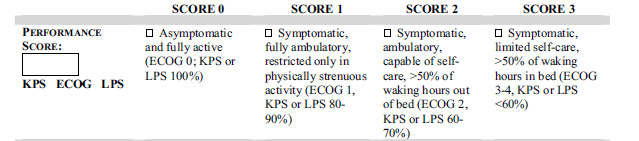 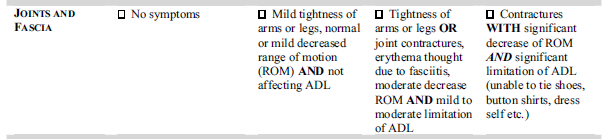 PreguntaEn los pacientes sometidos a trasplante alogénico de progenitores hematopoyéticos con enfermedad injerto contra huésped crónica con afectación fascial/articualr, ¿cuáles son sus características clínicas, las herramientas de evaluación diagnóstica y el tratamiento?En los pacientes sometidos a trasplante alogénico de progenitores hematopoyéticos con enfermedad injerto contra huésped crónica con afectación fascial/articualr, ¿cuáles son sus características clínicas, las herramientas de evaluación diagnóstica y el tratamiento?¿De qué tipo es?Diagnóstico, prevalencia, descriptivaDiagnóstico, prevalencia, descriptivaPICOTPara la selecciónSinónimos o palabras clave para ayudarnos en la búsquedaPoblaciónEnfermedad injerto contra receptor crónica'chronic graft versus host reaction', 'chronic graft versus host disease', 'c-gvhd', 'cgvhd', 'chronic gvhd', 'chronic graft vs host disease'IntervenciónAfectación musculoesquelética, fascitis, artropatía,'musculoskeletal disease', 'musculoskeletal complaint', 'musculoskeletal diseases', 'musculoskeletal disorder', 'musculoskeletal symptom', 'fasciitis', 'arthropathy', 'acquired joint deformities', 'articular defect', 'articular deformity', 'articular disease', 'articular disorder', 'joint defect', 'joint deformities, acquired', 'joint deformity', 'joint disease', 'joint diseases', 'joint disorder'.ComparadorOutcomeCaracterísticas clínicasDiagnósticoTratamiento'clinical feature', 'clinical aspect', 'clinical features', 'diagnostic procedure', 'diagnosis, measurement and analysis', 'diagnostic method', 'diagnostic procedures', 'diagnostic techniques', 'diagnostic techniques and procedures', 'therapy', 'combination therapy',  'disease therapy', 'disease treatment', 'diseases treatment', 'disorder treatment', 'disorders treatment', 'efficacy, therapeutic', 'illness treatment', 'medical therapy', 'medical treatment', 'multiple therapy', 'polytherapy', 'somatotherapy', 'therapeutic action', 'therapeutic efficacy', 'therapeutic trial', 'therapeutic trials','therapeutics', 'therapy',  'therapy, medical', 'treatment effectiveness', 'treatment efficacy', 'treatment, medical'Diseño ideal para contestar a la preguntaObservacional para clínica (series de casos), cohortes para incidencia, transversal para diagnóstico y prevalencia, ensayos clínicos y revisiones sistemáticas de ensayos clínicos para tratamientoObservacional para clínica (series de casos), cohortes para incidencia, transversal para diagnóstico y prevalencia, ensayos clínicos y revisiones sistemáticas de ensayos clínicos para tratamientoDescripción de los artículos relacionados con fascitis incluidos en la revisión n= 28Descripción de los artículos relacionados con fascitis incluidos en la revisión n= 28Descripción de los artículos relacionados con fascitis incluidos en la revisión n= 28Descripción de los artículos relacionados con fascitis incluidos en la revisión n= 28Descripción de los artículos relacionados con fascitis incluidos en la revisión n= 28EstudioParticipantesIntervención Escalas/scores evaluadosResultados ConclusionesCalidad de la evidenciaOxford (UK)ClínicaClínicaClínicaClínicaClínicaHidalgo 2022 (24)Estudio observacional, retrospectivo (2014-2020)N= 39Características clínicas y relacionadas con el trasplante en pacientes con fascitis eosinofílica –like Síntomas articulares inespecíficos pueden ser predictores de EICRc tipo fascitis eosinofílicaBajaChalopin 2021(25)Caso aisladoVarón de 46 años+ 227 días Post-TCaracterísticas clínicasImportancia RM para    guiar biopsiaMuy bajaOrteu 2020 (26)RevisiónCaracterísticas clínicas de EICRc esclerodermiformeDescripción clínicaMuy bajaVarjú 2020 (27))RevisiónCaracterísticas clínicas y posibilidades terapéuticasDescripción clínicaTratamientoMuy bajaGandelman2019 (14)Estudio observacional prospectivo multicéntrico N=182Porcentaje de región anatómica involucrada NIH 2005 Skin Scores de 0-3 Puntuaciones de esclerosis y fascia de Hopkins Características clínicas Vienna Skin ScoreDistribución anatómica de esclerosis profunda más comunes en extremidades superiores e inferiores, con alto nivel de simetríaModeradaFerreli 2017 (28)RevisiónRevisión de manifestaciones cutáneas esclerodermiformes en EICRcDescripción clínica, histopatológica y de manejo y pronósticoMuy bajaKhan 2016(29)Caso aislado+28 meses Post-TMiofascitis macrofágica. BiopsiaTto con corticoides de forma precoz para control clínico y prevención de secuelasMuy bajaChu 2014 (30)Caso aisladoVarón de 51 años3 años Post-TCaracterísticas diferenciales con la variante esclerodermiforme del EICRcNecesidad de biopsia profundaMuy bajaInamoto 2013(31) Estudio observacional retrospectivoN=977 EICRcReclutamiento mayo 2000-diciembre 2009Desarrollo de esclerosis cutánea, fascial o articular20% (210) esclerosis, de ellos 70 (33%) solo articular/fascialFactores asociados a esclerosisModeradaZiemer 2013 (32)RevisiónRevisión de características clínicas, manejo y tratamientoBiopsia profunda (tejido subcutáneo y fascia) Muy bajaAbio 2011 (33)Caso aisladoMujer 18 años+ 19 meses Post-TCompromiso articular y fascitis extensaDiagnóstico con biopsia profunda, RM y elastografíaTTo con corticoides, micofenolato y PUVAMuy bajaCarpenter 2011 (5)Descripción de evaluación clínicaManejo integral de EICRcImportancia de historia clínica dirigida, exploración física sistematizadaMayor eficiencia y confianza en evaluación de pacientes con EICRcMuy bajaSauter 2009(34)Caso aisladoVarón 49 años+991 días Post-TCompromiso fascial y muscular cervical.RM, biopsia. Tto corticoidesUtilidad de RM. Papel de RT en fibrosisMuy bajaOda 2009 (18)Estudio observacional retrospectivo Serie de casos enero 1994-marzo 2005N=8IncidenciaFactores de riesgoCaracterísticas clínicasDiagnóstico y tratamiento precoz, con biopsia y RM para evitar discapacidadModerada bajaJacobsohn 2009 (35)Ensayo abierto fase IIN=50Evaluación de pentostatina en el tratamiento de EICRc refractaria a corticoides Comparación de las respuestas cutáneas utilizando las escalas NIH y Hopkins80% de acuerdo en la respuesta general en la evaluación final del tratamiento64% de acuerdo para la fascitis /esclerosis inmóvilModerada bajaPatel 2008 (36)Caso aisladoVarón de 41 años + 671 Post-TDesarrollo de esclerosis cutánea profunda y fascitis con contracturas articularesTratamiento fotoféresisDiagnóstico precoz RMMuy bajaPeñas 2006 (37) 2002 (24)Estudio prospectivo enero 1982-diciembre 2000N=17EICRc esclerodermiformeAfectación articular 23%Descripción clínica e histopatológicaOndulación de la piel (75%)Ausencia de RaynaudImportancia de biopsia profundaImportancia de tto combinado (corticoides + inmunosupresor)Moderada bajaSchaffer 2006 (38)RevisiónDescripción clínica e histopatológicaCambios en el trasplante alogénico de progenitores hematopoyéticos durante últimos 10 añosEvolución de conceptos EICR aguda y crónicaMuy bajaMinciullo 2006 (39)Casos aisladosN=2Caso 1 + 21 meses Post-TCaso 2 + 9 meses Post-TFascitis eosinofílicaTto con fotoféresis extracorpórea Muy bajaCarroll 2005 (40)Caso aisladoVarón 19 años+ 15 meses Post-TFascitis Calambres musculares progresivos y debilidadImportancia biopsia profundaNo respuesta a ttoMuy bajaUstum 2004 (41)Caso aisladoVarón de 35 años+1 año Post-TMiositis y fascitisImportancia de la biopsiaMuy bajaKim 2003 (17)Caso aisladoMujer de 33 años+20 meses Post-TEndurecimiento cutáneo y artralgiasPosteriormente fascitis proximal miembros superiores e inferioresEntidad distintivaMuy bajaJanin 1994 (42) Estudio observacional retrospectivo (enero 1974- enero 1991)  N total = 475N=14 EICRc con fascitis Características clínicas Biopsia Inicio con edema Similitud al síndrome de mialgia eosinofílica Moderada bajaDiagnósticoDiagnósticoDiagnósticoDiagnósticoDiagnósticoWolff 2021 (43)Documentos de consensoObjetivos de investigación para formas con alta morbilidad de EICRc, incluida la esclerosis cutánea avanzada y la fascitisEstrategias para el diseño efectivo de ensayosHerramientas de evaluación objetivaModerada bajaMiller 2018 (13)Estudio observacionalROM cada 6 meses en hombros, codos, muñecas y tobillosEvaluación inicial precoz, cambios en el tiempo y respuesta al ttoMuy bajaClark 2009 (44)Estudio observacional transversalN total=62N= 15 pacientes RMAfectación de piel (47%), septos fibrosos subcutáneos (87%), fascia profunda (80%), epimisio (60%) y músculo (20%)RM complemento útil para evaluación clínica de fibrosis y confirmar anomalías musculares y fasciales antes de limitaciones del ROMModerada bajaShulman 2006 (45)Documento de consensoDesarrollo de consenso para diagnóstico histopatológico EICRcCategorías de diagnóstico finalHojas de recogida de historia clínica e histopatologíaModerada bajaRévelon 1999 (46)Estudio observaconal prospectivoN= 69 pacientes con inflamación aguda en extremidadesN= 2 EICRcEdema en MMIIRM: afectación fascialRM sensible para detección cambios en fascia y músculoLocalización de mejor sitio para biopsiaMonitorización de ttoModeradaDescripción de los artículos relacionados con artropatías incluidos en la revisiónDescripción de los artículos relacionados con artropatías incluidos en la revisiónDescripción de los artículos relacionados con artropatías incluidos en la revisiónDescripción de los artículos relacionados con artropatías incluidos en la revisiónDescripción de los artículos relacionados con artropatías incluidos en la revisiónEstudioParticipantesIntervención Escalas/scores evaluadosResultados ConclusionesCalidad de la evidenciaOxford (UK)ClínicaClínicaClínicaClínicaClínicaShakshouk 2021 (47)Caso aisladoVarón 55 años+ 5 años Post-TIncapacidad progresiva para extensión completa activa y pasiva de 2º-5º dedos de mano derecha, que empeoraban con la extensión de la muñeca y mejoraban con la flexión Neurológico normalRM: fascitis y miositis de flexores profundos y superficialesMejoría tras rituximab, UVB de banda estrecha y fisioterapiaAtrapamiento mecánico de miotendones flexores del antebrazoMuy bajaHamilton 2021 (7)Estudio transversal(mayo–agosto 2020)N= 137EICRc 5 años previosEncuesta online sobre discapacidad cognitiva, física y laboral47% discapacidad cognitiva, 67% física grave, 63% laboralMuy bajaVukić 2016 (48) Estudio observacional retrospectivo (octubre 2013-octubre 2015)N=17 EICRc sin afectación fascial/articular N= 12 con EICRc fascial/articularComparación de características clínicas, funcionales, parámetros de laboratorio y escalas (ROM; P-ROM, test de la marcha y fuerza de prensión)41.3% esclerosis fascial/articularAlta correlación con la afectación cutánea Niveles de C3 elevadosModerada- bajaKuzmira 2014 (49)Estudio transversalN= 283Valoración de afectación articular aislada en EICRcNIHP-ROMAfectación articular 60%, al excluir pacientes con esclerosis 15% (leves 74%, moderadas 21%, graves 5%)Tobillos > hombros > muñecas > dedos > codosAfectación articular aislada: menos discapacidad funcional, debuta antes tras el diagnóstico de EICRc niveles más bajos de marcadores de inflamación.Moderada - bajaBarnabe 2009 (50)Casos aislados y revisión- Varón 24 añosPoliartritis y ANA + 9 meses Post-T- Mujer 21 años1 años Post-T dolor hombros, cadera izquierda y artritis rodilla izquierda e IFP- Varón 49 años+4 años Post-T sinovitis asimétrica de manos, muñeca y 2 dactilitis además de psoriasisCaso 1 Rx normalesCaso 2 RM con derrame articularCaso 3: aumento de VSGResolución de cuadros inflamatorios tras AINES en caso 1, AINES e infiltración en caso 2. Tto IS en caso 3Factores asociados a desarrollo de autoinmunidadMuy bajaCarpenter 2008 (51)RevisiónEfectos tardíos de EICRc- Miopatía y miositis- Calambres- Fascitis- Contracturas articulares- Elevación de CK, aldolasa, AST, posible presencia de anticuerpos, EMG patológico- Importancia de ejerciciosMuy bajaDiagnósticoDiagnósticoDiagnósticoDiagnósticoDiagnósticoAgnieszka 2013 (99)Casos aisladosVarón 53 añosMujer 23 añosEICRc esclerodermiforme con contracturas en MMSS y MMII y dificultad para caminar- Tto UVA1 - Medida de elasticidad de la piel con Cutometer MPA 480- Grosor y densidad de la piel con ecografía de alta frecuencia (20MHz) antes y después de fototerapiaAumento de elasticidad de la piel y del ROM, con mejor movilidadMuy bajaZsigmond 2009 (100)Caso aisladoVarón 58 años+1 Post-T polisinovitis en rodillas, tobillos, manos y hombros- RM parecía osteomielitis- Gammagrafía sugirió EICRc articular, confirmado con microbiología e histopatología- Mejoría clínica con infliximab, confirmándose el diagnósticoPatrón e importancia de gammagrafía en diagnósticoMuy bajaNozzoli 2008 (98)Caso aisladoVarón 33 años+ 1 años Post-TTenosinovitis dolorosa bilateral en caderas y rodillasEMG normalTAC sinovitis caderasLíquido sinovial de rodillas no inflamatorioAutoanticuerpos negativosBiopsia: hiperplasia de células sinoviales, aumento de vascularización, sinovitis crónica con activación de fobroblastosAnálisis FISH mostró cariotipo XX derivado del donante en las células que infiltran sinovial, apoyando el diagnóstico de sinovitis relacionada con EICRcMuy bajaDescripción de los artículos relacionados con tratamiento incluidos en la revisiónDescripción de los artículos relacionados con tratamiento incluidos en la revisiónDescripción de los artículos relacionados con tratamiento incluidos en la revisiónDescripción de los artículos relacionados con tratamiento incluidos en la revisiónDescripción de los artículos relacionados con tratamiento incluidos en la revisiónEstudioParticipantesIntervención Escalas/scores evaluadosResultados ConclusionesCalidad de la evidenciaOxford (UK)TratamientoTratamientoTratamientoTratamientoTratamientoInamoto 2020(52) Estudio observacional prospectivo multicéntrico y longitudinal.Serie de casos (extensión del estudio de 2014)-Grupo 1 (n=209): EICRc esclerótica fascial/ articular > 18 años según criterios de evaluación NIH 2005 (2007-2012)-Grupo 2 (n=191): EICRc esclerótica fascial/articular >18 años según criterios de evaluación NIH 2014 (2013-2017)Evaluación cada 6 meses salvo inicial a los 3 meses en los casos incidentes:Score NIH articulación/fascial (ROM) (rango 0–3)P-ROM ((rango 4–25)PROEGMRedefinir los criterios de respuesta terapéuticaModeradaSmith 2017 (53)RevisiónEICRc fascial similar a fascitis eosinofílica: puede causar edema (1º), fibrosis y contractura articular.  Muñecas, hombros y tobillos, articulaciones distales afectadas 1º de forma simétrica y bilateral.  Puede haber destrucción articularMedidas ecográficas de elasticidadP-ROM en todos los pacientesMúltiples enfoques para restaurar ROMIntervención temprana esencialFérulas y estiramientosTerapia ocupacional Terapia descongestiva, Prendas compresivasMuy bajaGanta 2015(54)Casos aislados y revisión de la literatura31 casos fascitis eosinofílica:3 series de casos de 2, 8 y 14 y 7 casos aisladosManifestaciones clínicas TratamientoActualización en opciones terapéuticas(corticoides, inhibidores calcioneurina, imatinib)ModeradaInamoto 2014 (12)Estudio observacional prospectivo, multicéntrico y longitudinal.Serie de casos.Pacientes >2 años con EICRc:N total= 567N con afectación fascial= 164- Casos incidentes < 3 meses de diagnóstico de EICRc- Casos prevalentes> o igual a 3 meses de diagnóstico de EICRcEvaluación cada 6 meses salvo inicial a los 3 meses en los casos incidentes: ROM (range 0–3)P-ROM (range 4–25)Subscore de Lee para músculo/articulación (rango 0–16) Escala de síntomas de Lee (rango 0–100) Evaluación global (rango 0–10)Calidad de vida:- FACT-G- SF-36 MCS- SF 36 PCS- HAP-MAS- HAP-AASMedidas de función física:- Test de la marcha en 2 minutos- Fuerza de prensión manoValidar las escalas del NIH para diagnóstico y respuesta al tratamiento de EICRc fascial/articular Correlación con morbilidad (discapacidad y pérdida de calidad de vida)ModeradaOsumi 2012(55)Caso aisladoVarón 16 añosImatinib en tto de fascitisEficaz para prevención y mejoría de la fascitis fibrótica como manifestación de la EICR crónicaMuy bajaMarks 2011 (8)Documento consensoTerapia de apoyo en manifestaciones cutáneas y musculoesqueléticasConsenso sobre las opciones de tto basadas en la evidenciaPautas para la práctica clínica diariaBajaSbano 2004 (56)Caso aisladoMujer de 54 años + 15 meses Post-TFascitis, limitación articular en codosANA + nucleolar EcografíaTratamiento eficaz fotoaféresisMuy bajaMicheletti 2020 (15)Estudio prospectivoN=6Limitación ROM y contracturasMedia 5.5 ttos previos- 3 ttos/mes en área de 10 × 6 cm en articulación objetivo - fotografías, ROM y ecografía de alta resolución al inicio, 1 semana después de cada sesión de láser y 3 meses después de la sesión final- biopsia por punción, evaluaciones y cuestionarios de salud y discapacidad al inicio y 3 meses después de la sesión finalEvaluación de seguridad, tolerabilidad y eficacia del tto con láser fraccional ablativo CO2 Remodelación del colágeno, con mejora modesta en ROM y la función articularMuy bajaPunatar 2020 (57)Serie de casos (marzo 2017-enero 2018)N=5Leflunomida 20mg/día (inducción 100mg 3 días)- Seguimiento mínimo 6 meses-NIH y P-ROM al inicio, 1 mes, 3 meses y cada 3 mesesEficacia de leflunomida, con remisión completa a los 3 mesesMuy bajaWagenknecht 2020 (58)Serie de casos(2005-2018)N=136-8 ciclos de fotoféresis extracorpórea /14 díasP-ROMMejoría en contracturas articulares; rango fisiológicoDisminución de dosis de corticoidesMuy bajaVijaysekharan 2018 (59)Caso aisladoMujer 46 años+133 Post-T+144 Leflunomida Dolor, rigidez en hombros y manosRM normalDiagnóstico clínicoRespuesta parcial al mes y completa a los 3 meses del inicio de leflunomidaMuy bajaSmith 2015 (60)RevisiónPacientes con contracturas esclerodermatosasMiopatías, miositis - ROM- NIH- AVD (índice Barthel)- EMG- Biopsia muscularCalor superficial Baños de parafina Ultrasonido más Estiramientos IontoforesisTerapia ocupacional para ROM Cirugía probablemente ineficaz Muy bajaBojanić 2013 (61)Serie de casosN=7Tto con fotoféresis extracorpóreaAfectación oral y cutáneaLimitación movilidad articularMejora o estabilización en cambios de la piel y movilidad articularMuy bajaDrobyski 2011 (62)Serie de casosN=8 (6 EICRa y 2 EICRc)Tto con tocilizumab 8mg/Kg /3-4 semAfectación cutánea y articular en 2 pacientes (MMII)Mejoría movilidad articular y afectación cutáneaDisminución sustancial en inmunosupresoresMuy bajaChoi 2009 (63)Caso aisladoVarón 25 añosDolor muscular y rigidez poliarticularContracturas en hombro, codo y caderaLimitación ROMAnquilosis en Rx de codosArtritis en codos en gammagrafíaMejoría con RHB: masaje correctivo, calor, ultrasonidos, baño de parafina, ejercicio de estiramiento de articulaciones 2 veces al día, hidromasaje, fortalecimiento de las 4 extremidades, entrenamiento de AVDMuy bajaKim 2008 (16)Caso aisladoVarón 23 añosContracturas articulares MMSS Pérdida ROM y capacidad funcional Preservación articular y muscular, afectación de piel y fasciaCirugía correctiva: múltiples plastias Y-V Restauración del movimiento del hombro (abducción pasiva completa)Codo con limitación extensión 10-15 °Muy bajaOtros estudios de tratamiento en EICRc eslcerodermiforme con afectación fascial/articularOtros estudios de tratamiento en EICRc eslcerodermiforme con afectación fascial/articularOtros estudios de tratamiento en EICRc eslcerodermiforme con afectación fascial/articularOtros estudios de tratamiento en EICRc eslcerodermiforme con afectación fascial/articularOtros estudios de tratamiento en EICRc eslcerodermiforme con afectación fascial/articularRadojcic 2021 (64)Estudio abiertoN= 6Afectación cutánea y musculoesquelética≥ 2 líneas previas de ttoInhibición de Hedgehog con vismodegib v.o. /24hEvaluación mensual de respuesta 3 meses y luego cada 2 meses83% lograron respuesta parcial a los 3 meses según criterios de respuesta NIH66% disminuyeron >70% dosis de corticoidesNueva posibilidad terapéuticaMuy bajaMolés-Poveda 2021 (65)RevisiónIntervenciones de RHB en tto multidisciplinario de EICR esclerótica de la piel y la fasciaRHB multicomponente efectiva para mejorar ROM Ejercicios de estiramiento seguros y bien toleradosParafinaMasajeMuy bajaVoltarelli 2021 (66)Serie de casosN= 3Células madre mesenquimales (CMM) expandidas in vitro: involucradas en modulación derespuestas inmunitarias in vivo y en la reparación de tejidosInfusión de 2 x 106 CMMs/Kg de peso en 2 dosis-las CMM se obtuvieron de médula ósea de donantes no compatibles100% mostraron una respuesta completa al tto,con recuperación total Mejoría significativa de movilidad1 paciente suspendió inmunosupresores Muy bajaPidala 2020 (67)Ensayo multicéntrico fase II de un solo brazoN= 50> 18 añosEICRc definida por consenso NIH Progresión tras ≥ 1 línea de tto sistémico Evaluación a los 3 y 6 mesesEficacia del tto con ixazomib Moderada bajaWeiss 2020 (68)Caso aisladoVarón 28 años+ 6 meses Post-TEICR esclerodermiforme>5 líneas de ttoInterleucina-2 subcutánea en dosis bajas diarias durante 8 semanasMejoría gradual de esclerosis cutánea hasta resolución completa al año del ttoReducción progresiva de prednisona hasta suspensión al año de tto Remisión completa durante 6 años de seguimientoMuy bajaLabadie 2020 (69)Casos aisladosN=2EICRc esclerodermiforme con contracturasTratamiento con láser de CO2 ablativo fraccional (1 paciente además, ungüento de clobetasol bajo oclusión)Marcada mejoría subjetiva en dolor y movilidad. Mediciones objetivas: paciente 2 ganó 10º de extensión y 2º de flexión, reducción del 10% en área de piel tratadaMuy bajaMéndez-Baca 2020 (70)Caso aisladoVarón 57 años+ 10 meses Post-T EICRc esclerótica con dolor osteomuscular generalizadoFototerapia UVA asociada con psoraleno (PUVA) oral + Fisioterapia+ Prednisona y tacrólimusUn año después, nuevo ciclode fototerapia con equipo domiciliario de luz ultravioleta B de banda estrechaMejoría significativa en movilidad articular, disminución de lesiones escleróticas a partir de 10ª, con mejoría máxima en 35ª. Un año después, inició nuevo ciclode fototerapia con equipo domiciliario de luzultravioleta B de banda estrechaMuy bajaMolés–Poveda 2018 (71)Estudio retrospectivo (2001-2016)N= 18EICRc esclerodermatosa refractaria a IS N=2 afectación musculoesqueléticaTto con imatinib Evaluación médica y respuesta subjetiva de los pacientes a los 1, 3, 6, 9, 12 y 18 meses83% respuesta completa, parcial o significativa, 11% no tuvieron cambios y 6% experimentaron enfermedad progresivaMuy bajavan der Wagen 2018 (72)Ensayo clínico prospectivo fase II (enero 2012 –noviembre 2015)N= 24Rituximab 4 sem375mg/m2/semNilotinib 300 mg/12h una semana después de última dosis de RTXSeguimiento mensual13 meses- NIH de 2005Respuesta clínica en el 71% de los pacientes con 8% que alcanzaron RCMayoría de respondedores pudieron reducir su dosis diaria de corticosteroides en > 50%Moderada- bajaMacDonald 2018 (73)RevisiónIL-17, LCR-1 y Janus quinasas (JAK)Nuevas terapias potenciales en EICRc: abatacept, rinolacept, canakinumab, anti IFN-α, carfilzomib, ixazomib, ponesimod…Nuevas posibilidades terapeúticas en EICRc; menos corticoidesMuy bajaHurabielle 2017 (74)Estudio retrospectivo (mayo 2015 - julio 2016)N=12EICRc esclerodermiforme Tto con ruxolitinib66% No empeoramiento y mejoría parcial de pielMejora P-ROMDisminución.corticoidesMuy bajaTeske 2016 (75)RevisiónRevisión de tto con fototerapia en esclerosis cutánea y fascitis eosinofílicaUVA1, UVA de banda ancha, psoraleno más UVA y fototerapia UVB de banda estrechaEficacia y perfil favorable de la fototerapiaMuy bajaDelaney 2016 (76)Estudio experimentalIFN tipo IEstudio histológico, inmunohistoquímica, ELISA y microarraysIFN tipo I regulan la inflamación, la vasculopatía y la fibrosis en EICRcEl bloqueo de la señalización de IFN tipo I mejora la fibrosis dérmicaMuy bajaArai 2016 (77)Estudio prospectivo aleatorizado cruzado fase II (marzo 2011-junio 2014)N= 72Imatinib 200mg/día o rituximab 375mg/m2 iv semanal/4 semanas (nuevo ciclo posible en 3 meses)- Respuesta significativa a los 6 meses (piel o ROM)- PRO- Histopatología- Cambio en los perfiles de células BRespuesta clínicamente significativa 26-27%Células B activadasdefinen un subgrupo con más probabilidades de responder a rituximabModerada- bajaBaird 2015 (78)Ensayo abierto fase II (diciembre 2008-febrero 2011)N=14Imatinib en EICRc esclerótica resistente a corticoides- ROM a los 6 meses- NIH- Tolerabilidad - RM- Puntuación cutánea- PRO- Evaluaciones funcionales - Biomarcadores de actividad ROM mejoró en 11/14 pacientes (rango de 3 a 94%)Imatinib mal tolerado a dosis de 400 mg. Niveles séricos más altos de lo esperado a dosis de 200 mgModerada-bajaMalik 2014 (79)Revisión sistemática y metaanálisis (1984-2012)312 estudios18 cumplieron criterios de selecciónN= 595- Respuesta completa- Tasas de respuesta general y por órganosNIHFEC es eficaz en EICRc resistente a corticoides con afectación cutánea y musculoesqueléticaAltaOsmola-Mañkowska 2012 (80)RevisiónUVA -1 (340-400 nm)Ventajas UVA1: no es necesario aplicar psoraleno, menor riesgo de reacciones fototóxicasTto prometedorMejoría de piel y contracturasSe necesitan más estudiosMuy bajaLazar 2011 (81)Caso aisladoMujer 16 años+9 meses Post-TEICRc esclerodermiforme con contractura de codo derecho, disminución de ROM en tobillosImatinib 400mg/díaMejoría en piel, contracturas articulares y ROMMuy bajaBeyer 2010 (82)RevisiónInhibidores de tirosin cinasa y de la señalización VEGFImatinibEstudios preclínicos de nilotinib, dasatinibOtros posibles: emaxinib, vatalanib, sutent y sorafenibEficacia de imatinibNuevas posibilidades terapéuticasBajaZhou 2010 (83)Estudio prospectivoN= 4≥ 2 ttos previosCélulas madre mesenquimalesRodnan modificado y evaluación de ROMAlivio del dolor, mejoría de la piel y de la movilidad articularMuy bajaDistler 2010 (84)RevisiónImatinib, dasatinib, nilotinibJustificación del tto con inhibidores de tirosin cinasa como terapia antifibrótica BajaKarfan – Dabaja 2009 (85)Revisión sistemática7 estudios (3 prospectivos, 4 retrospectivos)Rituximab en EICRc refractaria a corticoidesCriterios NIHRespuesta parcial o completaMorbimortalidadAfectación por órganosRespuesta 100% y 75% en manifestaciones musculoesqueléticasPosibilidad de reducción de corticoides e ISModeradaMagro 2009 (86)Estudio retrospectivoN= 14Tto con imatinib 400mg diariosA los 2 meses del inicio y después mensual - Rodnan modificada - ROMRespuesta en 50%, mejoría Rodnan ≥ 90%Reducción significativa corticoidesMuy bajaKroft 2008 (87)Revisión sistemática (enero 1996-noviembre 2007)UVA de espectro completo (320-400 nm) y UVA-1Evaluar eficacia, efectos biológicos y efectos secundarios de UVA-1 en fascitis eosinofílica y EICRcUVA y UVA-1 parece eficaz en tto de enfermedades escleróticas de la piel UVA-1 puede prevenir progresión de la enfermedad, incluidas las contracturasModeradaMoreno–Romero 2008 (88)Caso aisladoVarón 18 años+24 meses Post-TEsclerosis y gran restricción de ROM> 4 ttos previosImatinib 100mg/díaMonitorización estrechaNo lesiones cutáneas activasMejoría en movilidadMuy bajaOkamoto 2006 (89)Casos aisladosN= 3EICRc progresiva tipo extensivoEsclerodermia y contracturas en flexoRituximab 375mg/m2 iv semanal 4 semanas + IS previosRodnan modificada en semanas 8 y 16Biopsia cutáneaMejoría cutánea en todos lo pacientesBiopsia: reducción significativa de fibras de colágenoMuy bajaWetzig 2005 (90)Serie de casosN= 10UVA 1 en EICRcMediana +200 días Post-TEvaluación de la piel y ROMBuena toleranciaReducción/supresión de corticoides en 60%RC 60% y parcial en 30%Muy bajaBrenner 2005 (91)RevisiónFototerapia y fotoquimioterapiaEICRc esclerodermiformeMejoría de piel y movilidad articularMuy bajaDinçer 2004 (92)Caso aisladoVarón 29 añosEICRc esclerodermatosa con disminución de ROMTto con lámina tópica de gel de silicona durante 6 mesesMejoría de la piel y del ROMMuy bajaPines 2003 (93)Caso aisladoVarón 22 años+100 días Post-T EICRc grave, extensa con afectación cutánea con contracturas, mucosa, gastrointestinal y hepáticaHalofuginona: inhibidor de síntesis de colágeno tipo I Aplicación tópica de halofuginona durante 6 meses en hemicuerpo izquierdo (lado derecho como control)Mejoría de la piel, el dolor, la disfagia y la movilidad articular en el lado tratadoBiopsia con disminución de colágeno (efecto reversible 3 meses después)Muy bajaStänder 2002 (94)Estudio prospectivoN= 6EICRc esclerodérmicaUVA 1 (340-400nm)Mejoría cutánea y de ROMMuy bajaVoltarelli 2001 (95)Casos aislados- Varón 11 años+530 días Post-TLesiones esclerodérmicas y contracturas- Mujer 20 años+1350 días Post-TLesiones cutáneasLidocaína 400mg iv 4 pulsos/mes, 2 pulsos en 6 meses en caso 1 y en 12 meses en caso 2; posteriormente 2 pulsos/mesMejoría en ROM y piel, disminución de IS en caso 1Mejoría del dolor y las lesiones cutáneas en caso 2Muy bajaGrundmann–Kollmann 2000 (96)Caso aisladoVarón 42 años+12 meses Post-TEsclerosis cutánea y contracturas articularesBiopsia y valoración ecográfica (20MHz)ROM antes y después del ttoUVA 1 (340-400nm): 4 veces/semana durante 4 semanas, luego 2 veces/semanaMuy buena respuesta cutánea y gran mejoría en ROMEcografía y biopsia con reducción de infiltrado y esclerosisMuy bajaCódigo de coloresCódigo de coloresArtículos relacionados con fascitisArtículos relacionados con artropatíasArticulos sobre tratamiento en EICR crónica con fenotipo esclerótico y afectación fascial y/o articular 